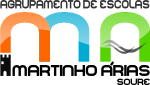 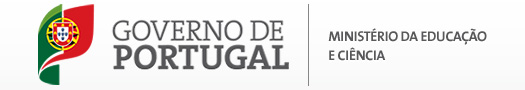 INFORMAÇÃO – PROVA EXTRAORDINÁRIA DE AVALIAÇÃO2º ciclo do ensino básico Prova extraordinária de avaliação de Matemática do 5º ano/2018Despacho normativo nº 1-F/2016, 5 de abril     O presente documento divulga informação relativa à prova extraordinária de avaliação da disciplina de Matemática, a realizar em 2018, nomeadamente:- Objeto de avaliação- Caracterização da prova- Critérios gerais de classificação- Material- DuraçãoObjeto de avaliaçãoA prova tem por referência o programa de Matemática do Ensino Básico e as Metas Curriculares de Matemática do Ensino Básico e permite avaliar a aprendizagem passível de avaliação numa prova escrita de duração limitada.Caracterização da provaA prova é constituída por dois cadernos (Caderno 1 e Caderno 2), sendo permitido o uso de calculadora apenas no caderno 1.A prova é realizada no enunciado.Os itens podem ter como suporte um ou mais documentos, como, por exemplo, textos, tabelas  figuras e gráficos.A sequência dos itens pode não corresponder à sequência dos domínios do programa ou à sequência dos seus conteúdos.Os itens podem envolver a mobilização de conteúdos relativos a mais do que um dos domínios do programa.A prova é cotada para 100 pontos.A valorização dos domínios na prova apresenta-se no Quadro 1.Quadro I – Valorização relativa dos temas.A tipologia de itens, o número de itens e a cotação por item apresentam-se no quadro IIQuadro II – Tipologia, número de itens e cotaçãoCritérios gerais de classificaçãoA classificação a atribuir a cada resposta resulta da aplicação dos critérios gerais e dos critérios específicos de classificação apresentados para cada item e é expressa por um número inteiro.As respostas ilegíveis ou que não possam ser claramente identificadas são classificadas com zero pontos. Itens de seleçãoNos itens de seleção, a cotação do item só é atribuída às respostas integralmente corretas. Todas as outras respostas são classificadas com zero pontos. Podem ser atribuídas pontuações a respostas parcialmente corretas, de acordo com os critérios específicos.Itens de construçãoNos itens de completamento e nos de resposta curta, a cotação do item só é atribuída às respostas totalmente corretas. Podem ser atribuídas pontuações a respostas parcialmente corretas, de acordo com os critérios específicos.Nos itens de resposta restrita, os critérios de classificação apresentam-se organizados por níveis de desempenho ou por etapas. A cada nível de desempenho e a cada etapa corresponde uma dada pontuação.Nas respostas classificadas por níveis de desempenho, se permanecerem dúvidas quanto ao nível a atribuir, deve optar-se pelo nível mais elevado de entre os dois tidos em consideração. Qualquer resposta que não atinja o nível 1 de desempenho é classificada com zero pontos.As respostas que apresentam apenas o resultado final, quando a resolução do item exige a apresentação de cálculos ou de justificações, são classificadas com zero pontos.A classificação a atribuir às respostas aos itens de construção está sujeita a desvalorizações devido a, por exemplo, ocorrência de erros de cálculo numérico, apresentação de cálculos intermédios com um número de casas decimais diferente do solicitado ou com um arredondamento incorreto, apresentação do resultado final numa forma diferente da solicitada ou com um arredondamento incorreto e utilização de simbologia ou de expressões incorretas do ponto de vista formal.MaterialComo material de escrita, apenas pode ser usada caneta ou esferográfica de tinta azul ou preta.O uso de lápis só é permitido nas construções que envolvam a utilização de material de desenho.O aluno deve ser portador de:- material de desenho e medição (lápis, borracha, régua graduada, compasso, esquadro e transferidor);- calculadora – aquela com que trabalha habitualmente (gráfica ou não), desde que satisfaça cumulativamente as seguintes condições;	. ter, pelo menos, as quatro operações aritméticas elementares; 	. ser silenciosa;	. não necessitar de alimentação exterior localizada;	. não ter cálculo simbólico (CAS)	. não ter capacidade de comunicação à distância;     . não ter fitas, rolos de papel ou outro meio de impressão.Não é permitido o uso de corretor.DuraçãoA prova tem a duração de 90 minutos, distribuídos da seguinte forma:Caderno 1 (é permitido o uso de calculadora) – 30 minutos.Caderno 2 (não é permitido o uso de calculadora) – 60 minutos.Entre a resolução do Caderno 1 e do Caderno 2, haverá um período de 5 minutos, para que seja recolhida a calculadora e distribuído o segundo caderno, não sendo, contudo, recolhido o Caderno 1. Durante este período, o aluno não poderá sair da sala. Os dois cadernos serão recolhidos no final do tempo previsto para a realização da prova. TemasCotação (em pontos)Números e operações20 - 30Geometria e medida35 - 45Álgebra20 - 30Organização e tratamento de dados5 - 15Tipologia de itensTipologia de itensNúmero itensCotação por item(em pontos)Itens de seleçãoEscolha múltiplaAssociaçãoOrdenaçãoCompletamento5 a 83Itens de construçãoCompletamentoResposta curtaResposta restrita3 a 213 a 8